Na temelju članka 35. Zakona o lokalnoj i područnoj (regionalnoj) samoupravi (NN 33/01, 60/01, 129/05, 109/07, 129/08, 36/09, 150/11, 144/12, 19/13, 137/15, 123/17, 98/19, 144/20), članka 40. Statuta Grada Delnica (SN GD 2/21), Gradsko vijeće Grada Delnica na sjednici održanoj dana 28. travnja 2022. godine donosi ODLUKU O PRIHVAĆANJU IZVJEŠĆA O UPRAVLJANJU IMOVINOM GRADA DELNICA ZA 2021. GODINUČlanak 1.Ovom Odlukom prihvaća se Izvješće o upravljanju imovinom Grada Delnica za 2021. godinu.  Članak 2.Izvješće o upravljanju imovinom  sastavni je dio ove Odluke.Članak 3. Ova Odluka i Izvješće objavit će se u „Službenim novinama Grada Delnica“.KLASA: 940-01/20-01/01URBROJ: 2170-6-40-4-22-2Delnice, 28. travnja 2022. godineGradsko vijeće Grada DelnicaPredsjednicaIvana Pečnik Kastner, v.r.SADRŽAJ:IZVJEŠĆE O PROVEDBI GODIŠNJEG PLANA UPRAVLJANJA TRGOVAČKIM DRUŠTVIMA U VLASNIŠTVU GRADA DELNICAIZVJEŠĆE O PROVEDBI GODIŠNJEG PLANA UPRAVLJANJA USTANOVAMA U VLASNIŠTVU /SUVLASNIŠTVU GRADA DELNICAIZVJEŠĆE O PROVEDBI GODIŠNJEG PLANA UPRAVLJANJA I RASPOLAGANJA STANOVIMA I    POSLOVNIM PROSTORIMA U VLASNIŠTVU GRADA DELNICAIZVJEŠĆE O PROVEDBI GODIŠNJEG PLANA UPRAVLJANJA I RASPOLAGANJA GRAĐEVINSKIM ZEMLJIŠTEM U VLASNIŠTVU GRADA DELNICAIZVJEŠĆE O PLANOVIMA I PROVEDBI GRADNJE I ODRŽAVANJA KOMUNALNE INFRASTRUKTUREIZVJEŠĆE O PROVEDBI GODIŠNJEG PLANA PROVOĐENJA POSTUPAKA PROCJENE IMOVINE U VLASNIŠTVU GRADA DELNICAIZVJEŠĆE O PROVEDBI GODIŠNJEG PLANA RJEŠAVANJA IMOVINSKOPRAVNIH ODNOSA  IZVJEŠĆE O PROVEDBI PROJEKATA JAVNO-PRIVATNOG PARTNERSTVA IZVJEŠĆE O PROVEDBI GODIŠNJEG PLANA VOĐENJA REGISTRA IMOVINE Planom upravljanja imovinom Grada Delnica za 2021. godinu (u daljnjem tekstu: Plan) određeni su kratkoročni ciljevi i smjernice upravljanja i raspolaganja imovinom u vlasništvu Grada Delnica (u daljnjem tekstu: Grad). Upravljanje imovinom Grada  podrazumijeva pronalaženje optimalnih rješenja upravljanja koja će imovinu  dugoročno očuvati u interesu Grada uz poštivanje načela javnosti, zakonitosti, odgovornosti, svrsishodnosti i ekonomičnosti.Izvješće je izrađeno temeljem Strategije upravljanja i raspolaganja imovinom u vlasništvu Grada Delnica  od 2021. do 2025.,  Plana upravljanja imovinom te Proračuna Grada za 2021. godinu kao i  drugih akta Grada  kojima se rješava područje upravljanja i raspolaganja imovinom u vlasništvu Grada.Uz ovo Izvješće, kontinuirana su Izvješća o Programima održavanja i gradnje objekata i uređaja komunalne infrastrukture za 2021. god,  Proračun i izvršenje Proračuna Grada Delnica za 2021., temeljem čega se dobiva kompletan uvid i  slika imovine Grada.1. IZVJEŠĆE O PROVEDBI GODIŠNJEG PLANA UPRAVLJANJA TRGOVAČKIM DRUŠTVIMA U VLASNIŠTVU GRADA DELNICAGrad Delnice ima poslovne udjele u vlasništvu sljedećih trgovačkih društava:GSC d.o.o. udio u osnivačkom kapitalu od 15,25 %KTD d.o.o. udio u osnivačkom kapitalu od 100 %Radio Gorski kotar udio u osnivačkom kapitalu od 25 %Komunalac d.o.o. udio u osnivačkom kapitalu od 37,63 %Komunalac vodoopskrba d.o.o. udio u osnivačkom kapitalu od 37,63 %Tijekom 2021. godine Grad Delnice je u okviru upravljanja vlasničkim udjelom trgovačkih društava obavljao sljedeće poslove:1.1. Kontinuirano prikupljao i analizirao Izvješća o poslovanju dostavljena od trgovačkih društavaSukladno Uredbi o izmjenama i dopunama uredbe o sastavljanju i predaji izjave o fiskalnoj odgovornosti i izvještaja o primjeni fiskalnih pravila, predsjednici Uprava trgovačkih društava u vlasništvu Grada Delnica do 31. ožujka tekuće godine za prethodnu godinu dostavljaju gradonačelniku Izjavu, popunjeni Upitnik, Plan otklanjanja slabosti i nepravilnosti, Izvješće o otklonjenim slabostima i nepravilnostima utvrđenima prethodne godine i Mišljenje unutarnjih revizora o sustavu financijskog upravljanja i kontrola za područja koja su bila revidirana.Predsjednik Uprave trgovačkog društva u vlasništvu više jedinica lokalne i područne (regionalne) samouprave do 31. ožujka tekuće godine za prethodnu godinu, dostavlja Izjavu, popunjeni Upitnik, Plan otklanjanja slabosti i nepravilnosti, Izvješće o otklonjenim slabostima i nepravilnostima utvrđenima prethodne godine i Mišljenje unutarnjih revizora o sustavu financijskog upravljanja i kontrola za područja koja su bila revidirana čelniku, one jedinice lokalne i/ili područne (regionalne) samouprave koja ima najveći udio u vlasništvu trgovačkog društva, a svim ostalim jedinicama lokalne i/ili područne (regionalne) samouprave koje imaju udjele u vlasništvu dostavlja na znanje presliku dostavljene dokumentacije.Jedinice lokalne i područne (regionalne) samouprave koje temeljem najvećeg udjela u vlasništvu odnosno dogovora provjeravaju Izjave i Upitnike te Izvješće o otklonjenim slabostima i nepravilnostima utvrđenima prethodne godine koje im dostavljaju trgovačka društva u vlasništvu više jedinica lokalne i područne (regionalne) samouprave, kojima su osnivači više jedinica lokalne i područne (regionalne) samouprave o provedenim provjerama obavještavaju druge jedinice lokalne i područne (regionalne) samouprave koje imaju udjele u vlasništvu, odnosno koje su osnivači. Grad putem predstavnika sudjeluje na skupštinama trgovačkih društava i prati provedbu odluka skupština trgovačkih društava.1.2. Mjere unapređenja upravljanja trgovačkim društvima u vlasništvu Grada Delnica Mjere unapređenja upravljanja trgovačkim društvima u vlasništvu Grada Delnica odnose se na dostavljanje obaveznih sadržaja izvješća za trgovačka društva: Ostvareni financijski rezultati u zadanom razdoblju u odnosu na isto razdoblje prethodne godine i u odnosu na plan (GV), Financijski planovi za tekuće razdoblje koji sadrže  investicije za tekuće razdoblje (GV), Plan restrukturiranja (plan i ostvarenje) provodi se sa svrhom da se/je: nakon analize stanja i poslovnih rezultata trgovačkih društava i održanih glavnih godišnjih skupština trgovačkih društava, unapređuje način, opseg, analiza i objavljivanje podataka;provjerava  dostavljena Izjava o fiskalnoj odgovornosti;osoba zadužena za nepravilnosti spremna je zaprimati obavijesti o nepravilnostima i sumnjama na prijevaru te poduzimati potrebne mjere i o tome obavještavati Državno odvjetništvo Republike Hrvatske i nadležno tijelo za nepravilnosti i prijevare pri Ministarstvu financija;provjerava  upravljanje trgovačkim društvima u vlasništvu Grada Delnica, obavlja li se transparentno i odgovorno, profesionalno i učinkovito u skladu sa Zakonom o trgovačkim društvima, što se osigurava kroz rad i izvještavanje predstavnika vlasnika u nadzornim odborima i skupštinama trgovačkih društava te uspostavom unutarnjih revizija i nadzora; u smislu jačanja sprečavanja korupcije u trgovačkim društvima u vlasništvu Grada Delnica  upućuje se trgovačkim društvima provjera ovlasti glede sukoba interesa članova uprava i nadzornih odbora;preporuča  trgovačkim društvima javna objava bitnih informacija na njihovim Internet stranicama. Bitne informacije koje bi trebale biti objavljenje na njihovim Internet stranicama su: ciljevi društva i informacije o njihovom ispunjavanju, vlasničku i glasačku strukturu trgovačkog društva, svaku financijsku pomoć (garancije, subvencije, preuzete obveze), popis gospodarskih subjekata s kojima su u sukobu interesa u smislu propisa o javnoj nabavi, donesen plan nabave u skladu s propisima o javnoj nabavi, registar ugovora o javnoj nabavi i okvirnih sporazuma koji sadrži podatke u skladu s propisima o javnoj nabavi; preporuča da doneseni akti kojima se reguliraju obveze i odgovornosti trgovačkog društva moraju biti transparentno objavljeni općoj javnosti i s tim povezani troškovi koji  se trebaju pokriti na transparentan način.2. IZVJEŠĆE O PROVEDBI GODIŠNJEG PLANA UPRAVLJANJA USTANOVAMA U VLASNIŠTVU /SUVLASNIŠTVU GRADA DELNICAGrad je 100 % vlasnik i osnivač tri ustanove i to Gradske knjižnice Janet Majnarich,  Javne vatrogasne postrojbe Delnice, te Dječjeg vrtića „Hlojkica“ (uključujući i jaslice) te ima 3.8 % udjela u Centru za poljoprivredu i ruralni razvoj, te 32,3% udjela u TZ Gorskog kotara.Ustanove kontinuirano dostavljaju Izvješća o planu i Programima  rada te o Izvršenju Plana rada uz Financijske planove i Izvješća, a što je izvršeno i za 2021. godinu.3. IZVJEŠĆE O PROVEDBI GODIŠNJEG PLANA UPRAVLJANJA I RASPOLAGANJA STANOVIMA I POSLOVNIM PROSTORIMA U VLASNIŠTVU GRADA DELNICAStrategijom upravljanja i raspolaganja imovinom u vlasništvu Grada Delnica za razdoblje od 2021. do 2025. godine definirani su i ciljevi upravljanja i raspolaganja stanovima i poslovnim prostorima u vlasništvu Grada na način da  Grad mora na racionalan i učinkovit način upravljati poslovnim prostorima i stanovima odnosno da oni poslovni prostori i stanovi koji su potrebni Gradu budu stavljeni u funkciju koja će služiti njezinu racionalnijem i učinkovitijem funkcioniranju dok svi drugi stanovi i poslovni prostori trebaju biti ponuđeni na tržištu bilo u formi najma, odnosno zakupa, bilo u formi njihove prodaje javnim natječajem. Popis stanova u najmu:Prihod od najma stanova u 2021. godini iznosio je 32.323,18  kn.Cijene najma stanova definirane su Odlukom Gradonačelnika od 12. svibnja 2014. godine KLASA: 371-01/14/01/12 prema kojoj je cijena najma  I. zoni (Delnice) – 13,50 kn/m2II. zoni ( Crni Lug) – 8,50 kn/m2III. zoni (sva ostala naselja)  - 5,50 kn/mZaštićena najamnina  - 2,70 kn/m2.Prodani stanovi:Tijekom 2021. godine izvršena je prodaja sedam stanova u Lučicama, Radnička 6, dosadašnjim korisnicima- obročna otplata uz upisanu hipoteku.  Prihod od prodaje stanova u 2021. godini iznosi 47.597,54 kn.Popis zakupnika poslovnih prostora:Prihod o zakupa poslovnih prostora u 2021. godini iznosi 259.230,38 kn.Odluka Gradonačelnika o visini jedinične zakupnine za poslovni prostor u vlasništvu Grada Delnica regulira  zakupninu  na području Grada  (SN PGŽ 43/07);  (I. izmjena) (SN PGŽ 23/14)  (SN PGŽ 23/14) (SN/GD 5/16) (SN GD 11/20) te prema zonama iznosi:I. zona . . . . . . . . . . . . . . . . . . . . . . . . 60,00 kn/m2 mjesečnoII. zona . . . . . . . . . . . . . . . . . . . . . . . .30,00 kn/m2 mjesečnoIII. zona . . . . . . . . . . . . . . . . . . . . . . . 18,00 kn/m2 mjesečnoIV. zona . . . . . . . . . . . . . . . . . . . . . . . 15,00 kn/m2 mjesečnoZa određivanje granica zona iz st. 1. ovog članka primjenjuju se granice zona utvrđene Odlukom o komunalnoj naknadi.Visina zakupnine za poslovni prostor u vlasništvu Grada za koji ne postoji interes zasnivanja zakupa, odnosno poslovni prostor je zatvoren u neprekidnom razdoblju od dvije godine i duže, umanjuje se  za 40 % od zakupnine utvrđene Odlukom o visini jedinične zakupnine za poslovni prostor u vlasništvu Grada Delnica, prema utvrđenim zonama Grada (SN 43/07) od 13. studenoga 2007., uz  umanjenje za dodatnih 15% tijekom zime, odnosno od 1. studenoga do 1. ožujka.„Visina zakupnine za poslovni prostor neto korisne površine veće od 200 m2, za koji ne postoji interes zasnivanja zakupa, odnosno poslovni prostor je zatvoren u neprekidnom razdoblju dužem od jedne godine, umanjuje se za 60 % prema utvrđenim zonama Grada definiranim Odlukom o komunalnoj naknadi (SN PGŽ 03/05- pročišćeni tekst, 27/05, 03/07, 20/07, 29/07, 37/09) i (SN GD 4/16). Na zakupninu za poslovni prostor iz stavka 5. ovog članka, ne primjenjuje se odredba definirana stavkom 4. ovog članka.U Odluci o visini jedinične zakupnine za poslovni prostor u vlasništvu Grada Delnica (SN PGŽ 43/07) u članku 1. iza stavka prvog dodaje se stavak drugi koji glasi: „Visina jedinične zakupnine za poslovni prostor od posebnog značaja za stanovništvo s područja Grada Delnica u kojem se obavljaju deficitarne i/ili tradicijske djelatnosti lokalnog značaja (npr. deficitarna/ tradicijska uslužna i proizvodna djelatnosti, djelatnost zdravstvene zaštite, socijalne skrbi, kao i prostor garaže, garažno mjesto, skladišni prostori i sl.)“ prema zoni u kojoj se poslovni prostor nalazi iznosi: I. zona  36,00 kn/m2 mjesečno, II. zona 18,00 kn/m2 mjesečno, III. zona 11,00 kn/m2 mjesečno,  IV. zona 9,00 kn/m2 mjesečno. Popis korisnika prostora u zgradi Gradske uprave:Korisnici prostora u zgradi Grada proporcionalno korištenoj  površini namiruju režijske troškove (grijanje, struja, voda, čišćenje, kom.  naknada, smeće i dr).Popis korisnika prostora u vlasništvu i upravljanju Grada danih na korištenje udrugama s područja Grada radi provođenja programa i projekata od interesa za opće dobro:Udruga antifašističkih boraca i antifašista Grada Delnica – zgrada gradske uprave , podrumska prostorija lijevo, površine 29 m2Klub 138 brigade HV Goranski risovi – zgrada gradske uprave, podrumske prostorije desno, površine 72,01 m2Udruga za sport, rekreaciju i turizam „KUPA“ – Zadružni dom Brod na Kupi, prizemlje lijevo, površine 45,67 m2Udruge podmiruju režijske troškove za utrošenu el. energiju i grijanje i sl..4. IZVJEŠĆE O PROVEDBI GODIŠNJEG PLANA UPRAVLJANJA I RASPOLAGANJA GRAĐEVINSKIM ZEMLJIŠTEM U VLASNIŠTVU GRADA DELNICAGrađevinsko zemljište je, prema odredbama Zakona o prostornom uređenju (»Narodne novine«, broj 153/13, 65/17, 114/18, 39/19), zemljište koje je izgrađeno, uređeno ili prostornim planom namijenjeno za građenje građevina ili uređenje površina javne namjene. Građevinsko zemljište čini važan udio nekretnina u vlasništvu Grada Delnica koji predstavlja veliki potencijal za investicije i ostvarivanje ekonomskog rasta. Aktivnosti u upravljanju i raspolaganju građevinskim zemljištem u vlasništvu Grada podrazumijevaju i provođenje postupaka stavljanja tog zemljišta u funkciju: prodajom, osnivanjem prava građenja i prava služnosti, rješavanje imovinskopravnih odnosa, davanjem u zakup zemljišta te kupnjom nekretnina za korist Grada kao i drugim poslovima u vezi sa zemljištem u vlasništvu Grada, ako upravljanje i raspolaganje njima nije u nadležnosti drugog tijela. Tijekom 2021. godine prodane su parcele u vlasništvu Grada Delnica kako slijedi:Prihod od prodaje građevinskog  zemljišta u 2021. godini iznosi 363.605,38 kn a  uključujući i otplate na rate iz prethodnog razdoblja ukupno čini iznos od 430.412,02 kn. Ukupna površina zemljišta u vlasništvu/ suvlasništvu Grada prema kategorijama iznosi:Građevinsko – 552.010,45 m2Poljoprivredno – 176.142,70 m2                                              Javno dobro – 506.771,00 m2Groblja – 45.660,00 m2Sveukupno – 1.280.584,15 m2  =  128.0584 ha5. IZVJEŠĆE O PLANOVIMA I PROVEDBI GRADNJE I ODRŽAVANJA KOMUNALNE INFRASTRUKTUREPlanovi i provedba planova gradnje i održavanja komunalne infrastrukture izvršena je sukladno Programima gradnje i održavanja objekata i uređaja komunalne infrastrukture za 2021. godinu objavljena u Službenim novinama Grada Delnica kako slijedi:Program građenja komunalne infrastrukture za 2021. godinu (SN GD 11/20) (SN GD 6/21) (SN GD 10/21)Program održavanja komunalne infrastrukture za 2021. godinu (SN GD 11/20) (SN GD 6/21)  (SN GD 10/21)Program utroška šumskog doprinosa za 2021. godinu (SN GD 11/20)  (SN GD 6/21) (SN GD 10/21)Program utroška naknade za nezakonito izgrađene zgrade za 2021. godinu (SN GD 11/20) (SN GD 10/21)Odluka o namjenskom trošenju komunalne naknade za 2021. godinu (SN GD 11/20) (SN GD 6/21) (SN GD 10/21)6. IZVJEŠĆE O PROVEDBI GODIŠNJEG PLANA PROVOĐENJA POSTUPAKA PROCJENE IMOVINE U VLASNIŠTVU GRADA DELNICAZakonski propisi, akti i dokumenti kojima je uređeno provođenje postupaka procjene imovine su: • Zakon o komunalnom gospodarstvu (»Narodne novine«, broj 68/18, 110/18, 32/20), • Zakon o procjeni vrijednosti nekretnina (»Narodne novine«, broj 78/15), • Pravilnik o obračunu i naplati vodnog doprinosa (»Narodne novine«, broj 107/14), • Zakon o vlasništvu i drugim stvarnim pravima (»Narodne novine«, broj 91/96, 68/98, 137/99, 22/00, 73/00, 129/00, 114/01, 79/06, 141/06, 146/08, 38/09, 153/09, 143/12, 152/14), • Pravilnik o informacijskom sustavu tržišta nekretnina (»Narodne novine«, broj 114/15, 122/15), • Pravilnik o metodama procjene vrijednosti nekretnina (»Narodne novine«, broj 79/14).Grad Delnice je tijekom 2021. godinu  vršio  procjenu vrijednosti zemljišta u svrhu raspisivanja javnog natječaja za prodaju istog po iskazanom interesu te procjenu stambene zgrade u Crnom Lugu, Selska 6 s pripadajućim zemljištem.7. IZVJEŠĆE O PROVEDBI GODIŠNJEG PLANA RJEŠAVANJA IMOVINSKO-PRAVNIH ODNOSA  U 2021. godini Grad Delnice je rješavao imovinsko-pravne odnose s drugim subjektima i to:.  Ucrtavanje nerazvrstanih cesta u k.o.  Grbajel  kč.br. 5734 Grbajel GK91, ko.o.Brod na Kupi kč.br 7927 Turni Gornji GL05, k.o.Brod na Kupi kč.br. 7928 GK 110 Marija Trošt GK 110sređivanje zemljišta u Lučicama pojedinačno po zahtjevima za formiranje okućnicapokrenut pojedinačni ispravni postupak na kč.br.4317/5 k.o. Delnice IRH upućen zahtjev za moguće rješavanje imovinsko-pravnih poslova  za lokacije V-2, V-3 (gospodarska namjena).8. IZVJEŠĆE O PROVEDBI PROJEKATA JAVNO-PRIVATNOG PARTNERSTVA  Zakonski propisi kojima je uređena provedba projekata javno - privatnog partnerstva: • Zakon o javnoj nabavi (»Narodne novine«, broj 120/16),  • Zakon o javno - privatnom partnerstvu (»Narodne novine«, broj 78/12, 152/14, 114/18), • Zakon o koncesijama (»Narodne novine«, broj 69/17, 107/2020), • Zakon o proračunu (»Narodne novine«, broj 144/21),  • Zakon o vlasništvu i drugim stvarnim pravima (»Narodne novine«, broj 91/96, 68/98, 137/99, 22/00, 73/00, 129/00, 114/01, 79/06, 141/06, 146/08, 38/09, 153/09, 143/12, 152/14),  • Zakonom o javno - privatnom partnerstvu utvrđen je postupak predlaganja i odobravanja prijedloga projekata javno - privatnog partnerstva, provedba tih projekata, sadržaj ugovora o javno - privatnom partnerstvu te druga bitna pitanja. Javno – privatno partnerstvo jest dugoročan ugovorni odnos između javnog i privatnog partnerstva, čiji je predmet izgradnja ili rekonstrukcija te održavanje javne građevine, u svrhu pružanja javnih usluga iz okvira nadležnosti javnog partnera. Obvezu i rizike uz financiranje i proces gradnje preuzima privatni partner. Statusno javno - privatno partnerstvo jest model temeljen na ugovornom odnosu između javnog i privatnog partnera. Grad Delnice u 2021. godini nije imao planove za ulaženje u projekte javno - privatnog partnerstva.  9.  IZVJEŠĆE O PROVEDBI GODIŠNJEG PLANA VOĐENJA REGISTRA IMOVINE Uspostava Registra imovine jedna je od pretpostavki upravljanja i raspolaganja imovinom. Registar imovine uspostavljen je tijekom 2019. godine u kojem su sadržani objekti, zemljišta (građevinska, poljoprivredna, javno dobro), groblja, nerazvrstane ceste i javna rasvjeta.Registar je nužno kontinuirano ažurirati kako bi se u svakom trenutku raspolagalo točnim informacijama. Registar imovine dakle, formiran je na način i s podacima propisanim kao  registar državne imovine kako bi se osigurali podaci o cjelokupnoj imovini odnosno resursima s kojima Grad Delnice raspolaže. Strategijom su definirani sljedeći ciljevi vođenja registra imovine: 1. uvid u opseg i strukturu imovine u vlasništvu Grada,2. nadzor nad stanjem imovine u vlasništvu Grada,3. kvalitetnije i brže donošenje odluka o upravljanju imovinom,4. praćenje koristi i učinaka upravljanja imovinom. Sukladno načelu javnosti na mrežnim strancima Grada Delnica objavljeni su podaci iz Registara imovine te svi dokumenti bitni za upravljanje i raspolaganje imovinom. Registar  se kontinuirano mijenja i dopunjuje i u dijelu nerazvrstanih cesta koji ukupno sadrži 154 cesta duljine 76,05  km.U registru nekretnina upisano ukupno 1.192 led lampe na stupovima javne rasvjete čija je vrijednost 3.101.181,25 kn. Registar je dopunjen podacima koji se odnose na komunalnu infrastrukturu sukladno Zakonu o komunalnom gospodarstvu (NN 68/18, 110/18, 32/20) i to podaci vezani uz javne prometne površine na kojima nije dopušten promet motornim vozilima, javna parkirališta, javne zelene površine, građevine i uređaji javne namjene.Stupanjem na snagu novog Zakona o središnjem registru državne imovine (»Narodne novine« broj 112/18) JLS su obveznici dostave i unosa podataka u Središnji registar.  U Informacijski sustav o sportu (ISS) pri Središnjem državnom uredu za sport izvršen je upis svih sportskih građevina u vlasništvu Grada Delnica sa svim tehničkim podacima: nogometni stadion, pomoćno nogometno igralište, skakaonice, košarkaško igralište, kuglana multifunkcijska dvorana- klizalište.Tijekom 2021. godine započet postupak Izmjene i dopune Programa raspolaganja poljoprivrednim zemljištem u vlasništvu Republike Hrvatske, koje za Grad Delnice vrši Centar za poljoprivredu i ruralni razvoj iz Stare Sušice.Gradonačelnica
Katarina Mihelčić, dipl.ing.agr. NAJAMNINACCRNI LUGStan br.1, Crni Lug, Selska 26, I.kat86,00 m2Ccj Stan br.2, Crni Lug, Selska 26, potkrovlje56,80 m2DELNICEStan br.3., Delnice Lujzinska 21, III.kat48,06 m2BROD n/KStan br.4, BK,  Kralja Tomislava 3, I.kat20,00 m2Stan br.5, BK, Goranska ulica 1a85,81 m2Stan br.6, Lučice Radnička 628,22 m2Stan br.7 Lučice Radnička 628,37 m2Stan br.10 Lučice Radnička 6 –prazno (neupotrebljivo zbog nužnih ulaganja u svrhu privođenja namjeni)66,23 m2Stan br.11 Kuželj, Kuželj 27,I kat –prazno (neupotrebljivo zbog derutnosti objekta)54,18 m2ZAŠTIĆENA NAJAMNINAZAŠTIĆENA NAJAMNINACRNI LUGStan br.8, Crni Lug,  Školska 3, potkrovlje60,77 m2Stan br.9, Delnice,  Vučnik 2450,36 m2BROD n/KStan br.10, BK, Kralja Tomislava 3, I.kat 57,48 m2ČEDANJStan br.12, Čedanj bb, I.kat85,28 m2                     ZAKUPNIK                     ZAKUPNIKPOV. PROSTORA          LOKACIJA M2ERSTE BANK, Crni Lug,  Selska 12ERSTE BANK, Crni Lug,  Selska 121,00PREDAH d.o.o., Crni Lug, Selska 12PREDAH d.o.o., Crni Lug, Selska 12102,10HRVATSKE VODE, Delnice, Ante Starčevića 3, HRVATSKE VODE, Delnice, Ante Starčevića 3, 102,00Delnice, Supilova kod kina kbr. 113 - PRAZNO35,73JAVNI BILJEŽNIK, Trg 138. br. HV 4 Delnice87,85CENTAR ZA SOC. SKRB, Trg 138. br. HV 4 Delnice119,15UO ZIDAR, BK, Kralja Tomislava 3, UO ZIDAR, BK, Kralja Tomislava 3, 90,00TRGOVINA INGRO, BK,  Kralja Tomislava 3,TRGOVINA INGRO, BK,  Kralja Tomislava 3,137,91HT d.d., BK,  Kralja Tomislava 2 HT d.d., BK,  Kralja Tomislava 2 23,70HP d.d., BK,  Kralja Tomislava 2HP d.d., BK,  Kralja Tomislava 232,00KORISNIKKVADRATURA POSLOVNOG PROSTORA       m2                   %KVADRATURA POSLOVNOG PROSTORA       m2                   %KVADRATURA ZAJEDNIČKIH PROSTORA          m2UKUPNA KVADRATURAm21. PGŽ348,6921,05136,77491,812. Grad Delnice 900,6454,37344,641238,933.Državni inspektorat56,353,4021,7078,054. HZZO Delnice93.785,6736,12129,905. HZ MIO Delnice83,815,0632,29116,106. Radio “G.kotar”137,078,2752,78189,857. MP Savjetodavna služba36,102,1813,9050,00UKUPNO1.656,44100638,202.294,64KAT.OPĆINAPRODANOPRODANOM2KNNAPOMENADelnice I1395/6751395/675954165.042,001274/31274/312919.414,50Suvlasništvo 14/16Delnice II14134/114134/113322.876,0015791157911548168.360,4813994/913994/9467.912,40Cijepano  iz 13994/3013994/113994/1327.912,40Cijepano iz13994/31UKUPNOUKUPNO2.842 m2363.605,38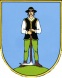 